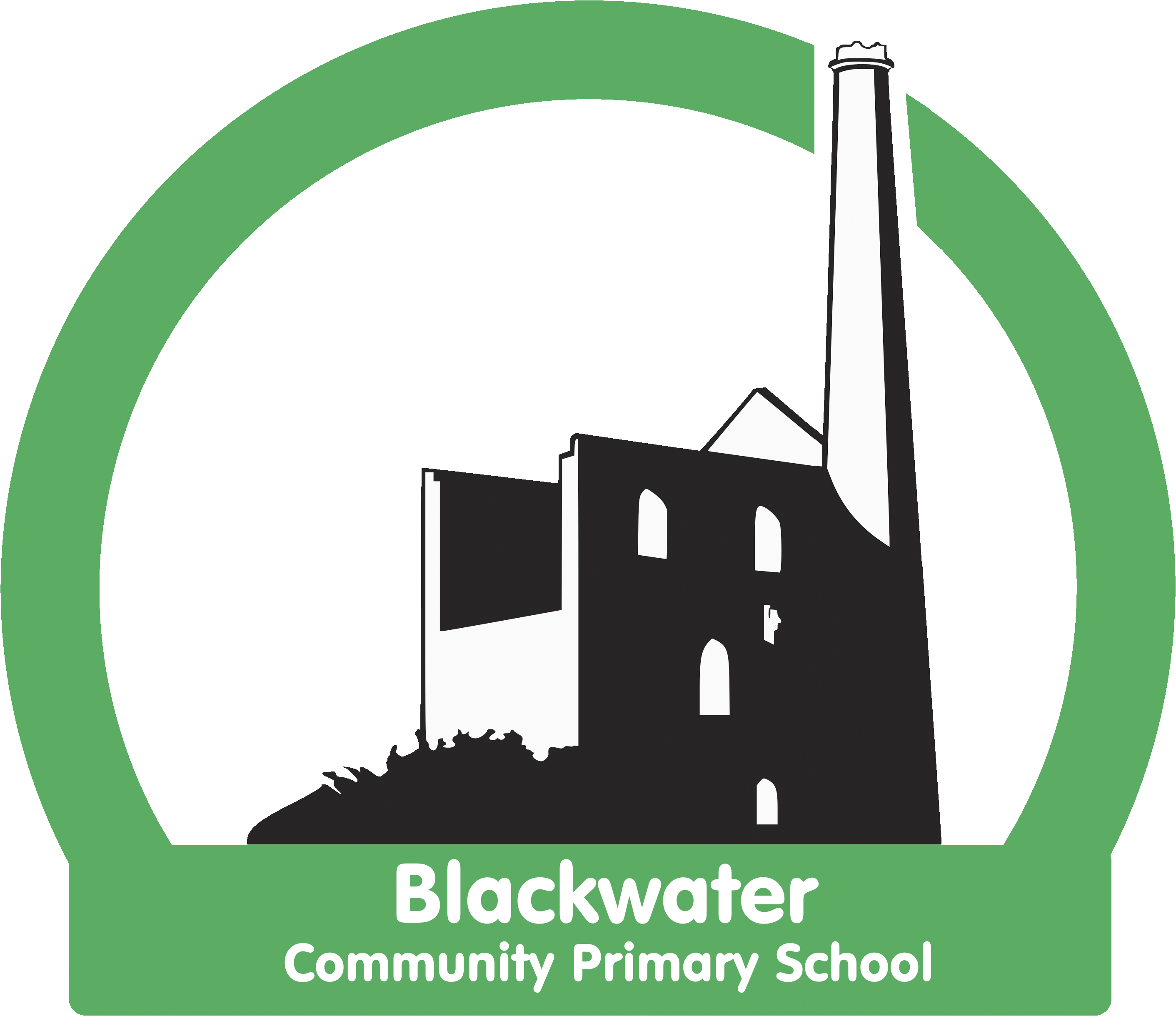 Blackwater Community Primary SchoolHealth Questionnaire 2021Please complete the questionnaire below and return it to school. It is important that all children with medical conditions are supported to make sure they are able to access their education. Please fill this form out, even if your child does not have any health concerns. Thank you.Name of child……………………………………………………………………………Date of Birth: ……………………………….Home Address: ………………………………………………………………………………………………………………………………..The above information is, to the best of my knowledge, accurate at the time of writing.Signature(s) ……………………………………………………………..     Print name……………………………………………..Date: ………………………………………………………………………     Contact number ……………………………………..Does your child have a medical / health concern? YES                        NOIf YES please give detailsDoes your child have asthma? YES                        NOIf YES please give detailsDoes your child have a medical condition/health concern that needs to be managed during the school day?YES                        NOIf YES please give detailsDoes your child take medication during the day? YES                        NOIf YES please give detailsDoes your child have a health care plan that should be followed in a medical emergency? YES                        NOIf YES please give details